Peace Dinner/Auction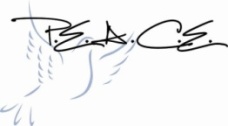 Preparations for the Peace Auction and Dinner are well underway with some great auction items already donated. Some dates to keep in mind:March 3- Please have all auction donations turned in so we have time to get them in the catalog.March 13 – Please have dinner reservations submitted (Reservation forms available in the narthex)March 18 – Dinner and Auction at the Holiday InnPancake Feed – March 11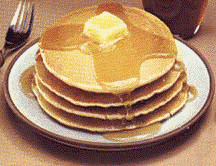 There will be a pancake feed Saturday, March 11, at the Zion School Gym.  Pancakes and sausages will be available for a freewill donation from 7:30 am to 12:00 pm.  The donations will go the Zion Lutheran School Foundation.  School NewsOur boys and girls basketball teams are participating in tournaments in Seward this weekend.Next Sunday, March 5th, the school choir will sing during our worship service.March 5-11th Zion is celebrating National Lutheran Schools Week. Look in your Sower for a list of special events planned.  We will be hold our book fair during this week also.  The congregation is welcome to stop by and shop for books.Stewardship Note Leviticus 19:2 “You shall be holy, for I the LORD your God am holy.” By God’s grace we are His children – and we are called to be spitting images of our Father who is in heaven. Growing in holiness is not some abstract concept – it is growing into the image of God: in love, in generosity, in kindness, in humility. Where Jesus goes, we follow. How Jesus is, thus are we called to be.Announcements – February 26, 2017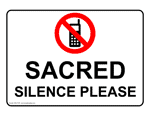 Please remember...to silence your cell phone upon entering the sanctuary.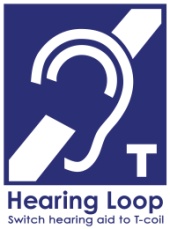 Zion’s sanctuary is equipped with a HEARING LOOP.  Please switch hearing aids to T-coil mode.  We have 2 headsets and receivers that persons without hearing aids can use. Ask an usher for assistance. 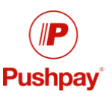 Forgot your offering?  Don’t have your checkbook or cash? Today or any day you can give in a new way!  Visit our website at zionkearney.com and click on the “giving” tab.  Or, text “zionkearney” (one word) to 77977.  You’ll receive a text back with instructions to start giving.Helana Evelyn BakerWe give thanks to God for Helana Evelyn Baker and welcome her into God’s family. She was baptized at Zion yesterday.  Helana is the infant daughter of William and Robin (Duryea) Baker, born January 16, 2017 in Kearney.  Sponsors are Jack and Glenda Burgess.Ash Wednesday – March 1Please plan to join us Wednesday, March 1st at 7:00 for our Ash Wednesday Divine Service. 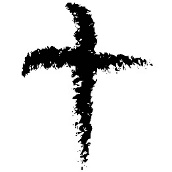 Ash Wednesday, begins the Christian’s Lenten journey with a reminder of our mortality and a call to repentance.  We will observe the ancient practice of imposing ashes on the foreheads of all those who wish to receive them.  The ashes remind us that the “wages of sin is death.”  They are applied in the form of a cross to remind us of Christ’s victory for us over sin and death.   Preceding the service, Mary Martha will serve a meal in the Fellowship Hall from 5:30-6:30. The menu is pulled pork sandwiches, cheesy potatoes, salads and desserts.  There will be a freewill offering with proceeds going to our emergency assistance fund.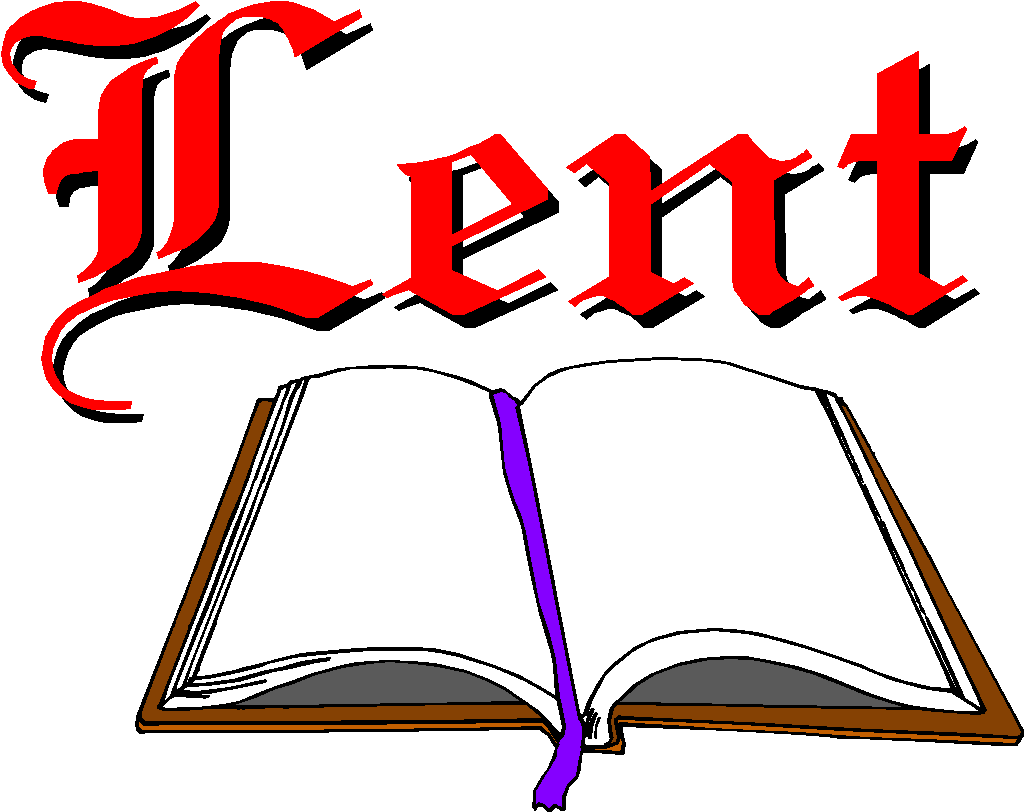 Our theme for this Lenten season will be “The Spirit Anointed Christ for Mercy.”  Throughout the season we will remember Jesus’ Baptism, His anointing with the Holy Spirit, and His words in Luke 4 – that He was anointed to show, and to be, mercy.  As His people – hearing Him proclaim God’s Word and being God’s Word as Prophet; seeing Him sacrifice Himself on a cross and know that He intercedes for us as Priest; and knowing that we live under Him as King in righteousness and purity – we will be reminded of our work of mercy.Additional Opportunities to Worship during Lent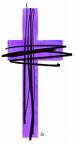 DATEService TimeLENTEN MEALS  AT 5:30 -SERVED BYMarch 1Ash Wednesday7:00pmMary MarthaMarch 87:00pmStewardship & EldersMarch 157:00pmYouthMarch 227:00pmBoard of EdMarch 297:00pm7th & 8th GradeApril 57:00pmChurch CouncilApril 99:00amPalm Sunday Meal @ 11:30April 13Maundy Thursday7:00pmApril 14Good Friday Service2:00pmFellowship Hour FollowingApril 14Tenebrae Service7:00pmApril 16Easter Sunrise Service7:00amEaster Breakfast served8:00-8:45April 16Easter Festival Service9:00am